Lacinová ZuzanaOd:Odesláno:Komu:Kopie:Předmět:Podepsáno:Tereza Dubsky ............................29. července 2019 11:24
Lacinová ZuzanaMiroslav Knotek; Švitorka Pavel Ing.; Valínová Kateřina, DiS.Re: Objednávka 0/04/20190103........................Dobrý den} do Radotína, děkuji za objednávku.Tímto potvrzuji její přijetí. Dnes připravím předávací protokol a záruční list a vše Vám zašlu mailem - případně mohu do Radotína přijet a vše si můžeme předat osobně - můžu dne, zítra i ve středu, časově se přizpůsobím. Dejte mi prosím vědět co by Vám vyhovovalo nejvíce.Děkuji za vždy milou spolupráci.S pozdravem,Tereza Dubsky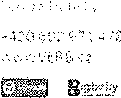 ¡¡as>On 29 Jul 2019, at 11:20, Lacinová Zuzana .........................................​.......... wrote:Dobrý den.V příloze Vám posílám objednávku na odkup košů a prosím o ieií potvrzení formou odpovědi na tento e-mail.DěkujiZuzana LacinováOdbor místního hopodářstvíÚMČ Praha 16.....​.....​.....​..............​......​......​...............​.........................................<0-04-20190103 .PDF>i